Soirée de gala, apéro dinatoire et spectacle
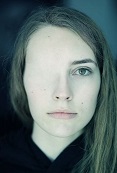 MOI AVEUGLE ?!C’EST CE QU’ON VA VOIR!Une soirée unique et un espace de rencontre et d’échange avec et pour les personnes oeuvrant dans le domaine ou concernées par les enjeux de la vision.Un spectacle somptueux, une compagnie de danse qui «inclut» des personnes malvoyantes (pour lesquelles c’est une grande première) et tout récemment une jeune aveugle pour le "slam" … Date et lieuSamedi 22 octobre 2022 à 18h,Pully /VD, Théâtre de l’Octogone, Av. de Lavaux 41http://sbv-fsa.ch/fr/manifestations/soiree-de-gala-apero-dinatoire-et-spectacleProgramme et réservation18h00 Apéritif dinatoire (concocté par Kellye Joan Montandon)19h00 Ouverture des portes 19h30 Début du spectacle22h00 Fin de la soirée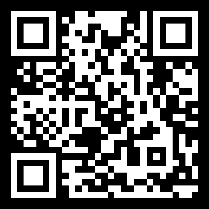 Prix: (apéro dinatoire et spectacle) 111.-  pour les 111 ans de la FSARéservation: https://www.robindesvoiles.ch/billetterie.htmlInformation: secretariat.romand@sbv-fsa.ch / 021 651 60 60Public aveugle ou malvoyant (et accompagnant-e)Un atelier d’exploration par le mouvement et une visite du plateau (à 17h00) permettront de mieux appréhender la globalité du spectacle. Une trentaine de casques seront à disposition pour voir le spectacle en audiodescription (merci à l’association www.ecoute-voir.org) qui rend cela possible et vous accueillera sur place).Réservation d’un casque ou inscription à la visite de plateau: 079 893 26 15 ou info@ecoute-voir.org.OrganisationSoirée de gala proposée par l’Association «Robin des Voiles» et la Fédération suisse des aveugles et malvoyants (FSA) qui fête son 111ème anniversaire.www.sbv-fsa.ch / www.robindesvoiles.ch(Plus de détails sur le spectacle et la démarche artistique au verso)Le spectacle et sa démarcheMOI AVEUGLE ?!C’EST CE QU’ON VA VOIR!Ce spectacle somptueux, qui inclut trois acteur-trice-s malvoyant-e-s, est appelé à être un moment exceptionnel de culture et de rencontre, une immersion poétique dans les univers de la vision. 377’700 personnes sont affectées en Suisse qui finissent par retrouver un sens à tout cela. La Fédération suisse des aveugles et malvoyants FSA le sait bien, elle qui est à leur service depuis 111 ans et qui a été touché par la démarche artistique de l'Association Robin des Voiles. Elle vous propose une soirée spéciale au bénéfice des aveugles et malvoyants et des missions de l'Association Robin des Voiles.Pour ce nouveau et unique spectacle plein de vie intitulé "MOI AVEUGLE?! C’EST CE QU’ON VA VOIR!", la directrice Sophie der Stepanian s'est entourée d'une troupe aguerrie, en particulier la chorégraphe Laura Budry et la violoncelliste virtuose Nathalie Manzer. L'interprétation par des personnes aveugles et malvoyantes étant au cœur de la démarche, ce sont désormais trois personnes concernées qui ont rejoint la troupe des cinq autres danseuses et danseurs, chacune et chacun apportant son talent particulier comme la comédie, le classique, le Hip-Hop, le slam et autres à découvrir lors de la représentation.Par une démarche hautement créative en plusieurs tableaux, composés de musiques choisies, de courts-métrages touchants et de chorégraphies dansées, l'association "Robin des Voiles" entend proposer une lecture optimiste à des situations qui sont généralement perçues comme douloureuses l’instant où elles surviennent. Les spectacles de "Robin des Voiles* invitent la spectatrice et le spectateur à expérimenter en profondeur le sujet traité, les amenant par les rythmes, les sons, les acrobaties et les danses dans une compréhension subtile mais réelle d'un chemin qui retourne vers la lumière.L’équipe du spectacleSophie der Stepanian (direction & danses), Laura Budry (chorégraphe & Hip Pop), Mickael Sennard (dance), Jennifer Picci (danse classique & cerceau), Laura Cotting (choré cerceau & danse), Marc-André Müller (acteur & musique), Christine Pages dite «Spatule» (slam), ainsi que les personnes malvoyantes: Muriel Siksou (danse) et Vincent Ducommun (danse) et enfin, toute dernière recrue aveugle, Justine Rossat (slam).Invitée spécialeNathalie Manser, violoncelliste virtuose (avec une surprise sur scène).Autre représentationA noter qu’une deuxième représentation publique (hors FSA) aura lieu le dimanche 23.10 à 16h00 (billetterie du Théâtre de l’Octogone). Audiodescription sur réservation 079 893 26 15.